If you have changed your name or  marital status, you may wish to consider completing or updating your nomination for death benefits. This can be downloaded from the North Yorkshire Pension Fund website at www.nypf.org.uk > Forms/Guides > Forms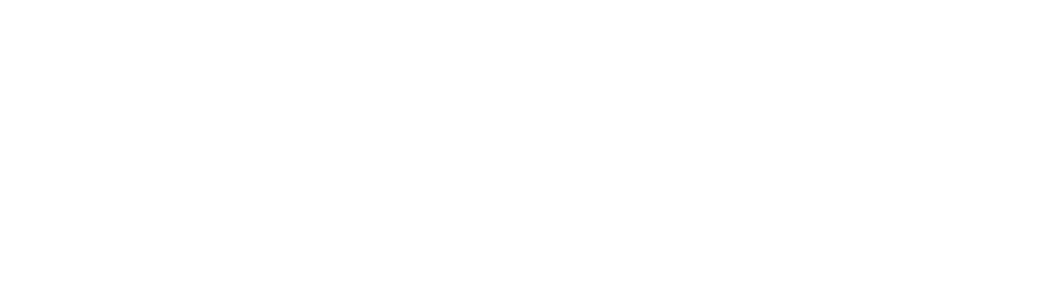 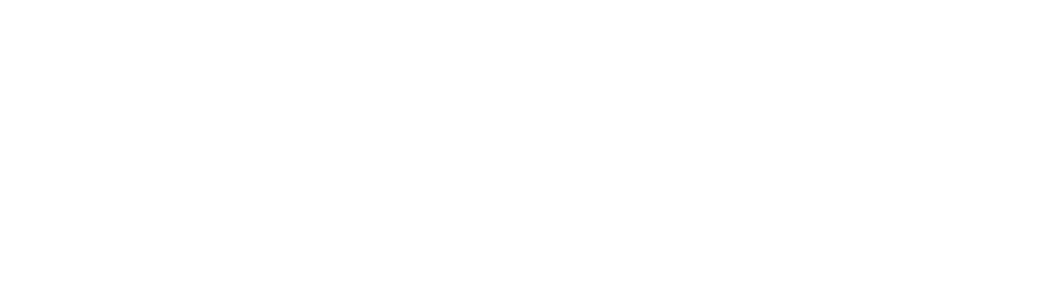 Please return the completed form to: North Yorkshire Pension Fund, County Hall, Northallerton DL7 8AL. Alternatively, you can scan it and email it to pensions@northyorks.gov.ukFull nameSigned Date